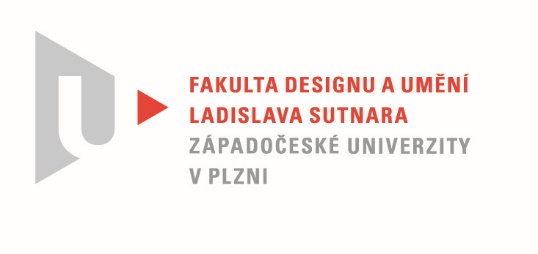 Protokol o hodnoceníkvalifikační práce Název bakalářské práce: UMĚNÍ V DESIGNUPráci předložil student:  Nikol MARKOVÁStudijní obor a specializace: Design, specializace Design nábytku a interiéruHodnocení vedoucího prácePráci hodnotil: Mgr. art. Jana Potiron, ArtD.Cíl práceCílem práce studentky Nikol Markové je parafráze pop-artové kultury a vyjádření současného postoje k problémům konzumní společnosti. Výsledným produktem se snaží reagovat na nadprodukci v textilním průmyslu. Tento cíl považuji za fakticky splněný, po formální stránce splněný s několika výhradami.Stručný komentář hodnotiteleZákladní charakteristika uměleckého směru Pop-artu vychází z přebírání vizuálních motivů z předmětů každodenní potřeby, sériovosti, banálnosti, balancování na hranici kýče. V kritice konzumní společnosti jsou předměty vytrhnuté z všední reality a povýšené na umělecká díla.S podobným záměrem se setkáváme i v bakalářské práci studentky. Navržený produkt se snaží použít jako nástroj kritiky nadprůměrné spotřeby textilního zboží a zároveň dílo, které Pop-art napodobuje. Pro nezainteresovaného diváka však myšlenka není zcela čitelná. Pro mne jako vedoucí práce, je snaha o použití recyklovaného textilu patrná a myšlenka vnímání běžného předmětu (boxovacího pytle) jako nositele uměleckého díla jasná. Zároveň má antistresovou funkci. Je to objekt provokativní, energický a vyvolává emoce.Objektivně však realizované dílo nese jenom minimum znaků Pop-artu a vizuálně nijak nevyzývá k zdrženlivější spotřebě. Ačkoliv realizaci samotného pytle považuji za zdařilou, kromě nejpopulárnějšího obrázku nesdílí s uměleckým směrem žádné vizuální znaky.Přidanou hodnotu vidím v použití odpadového textilu z výroby v produktu, na který se ho spotřebuje opravdu hodně. Pokud opomineme umělecký směr, je výroba sportovního vybavení ideálním řešením pro upcyklaci textilu. Toto řešení však není v práci dostatečně propagované. Přitom výraznou barevnost, kombinaci materiálů, a i přiměřenou míru kýče umožňuje.Vyjádření o plagiátorstvíPředloženou práci nepovažuji za plagiát.4. Navrhovaná známka a případný komentářNavrhovaná známka: velmi dobřeDatum: 27.5.2022						Mgr. art. Jana Potiron, ArtD.						Tisk oboustranný